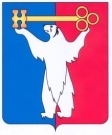 АДМИНИСТРАЦИЯ ГОРОДА НОРИЛЬСКАКРАСНОЯРСКОГО КРАЯПОСТАНОВЛЕНИЕ25.10.2019	                                           г. Норильск 			                          №  499О внесении изменений в постановление Администрации города Норильска 
от 22.06.2015 № 304 	В целях приведения Административного регламента предоставления муниципальной услуги по предоставлению муниципального имущества на праве оперативного управления или хозяйственного ведения в соответствие с Федеральным законом от 27.07.2010 № 210-ФЗ «Об организации предоставления государственных и муниципальных услуг», а также в связи с внутриструктурными изменениями в Администрации города Норильска,ПОСТАНОВЛЯЮ:1. Внести в Административный регламент предоставления муниципальной услуги по предоставлению муниципального имущества на праве оперативного управления или хозяйственного ведения, утвержденный постановлением Администрации города Норильска от 22.06.2015 № 304 (далее – Административный регламент), следующие изменения:1.1. Пункт 2.7 Административного регламента дополнить абзацем двенадцатым следующего содержания:«Для рассмотрения заявления, указанного в настоящем пункте, Управление имущества не позднее трех рабочих дней с даты поступления заявления в Управление имущества запрашивает выписку из Единого государственного реестра юридических лиц в государственных органах, органах местного самоуправления и подведомственных государственным органам или органам местного самоуправления организациях, в распоряжении которых находятся указанные документы. Заявитель вправе самостоятельно представить выписку из Единого государственного реестра юридических лиц, полученную не ранее чем за два месяца до даты обращения в Управления имущества с заявлением.».1.2. Пункт 2.8 Административного регламента дополнить абзацем третьим следующего содержания:«- основания (случаи), указанные в пункте 2.10 Административного регламента.».1.3. Пункт 2.9 Административного регламента дополнить абзацем восьмым следующего содержания:«- основания (случаи), указанные в пункте 2.10 Административного регламента.».1.4. Раздел 2 Административного регламента дополнить новым пунктом 2.10 следующего содержания:«2.10. Помимо оснований для отказа в приеме документов, необходимых для предоставления муниципальной услуги, либо в предоставлении муниципальной услуги, указанных в пунктах 2.8, 2.9 Административного регламента, такими основаниями, в том числе для последующего отказа, являются:а) изменение требований нормативных правовых актов, касающихся предоставления муниципальной услуги, после первоначальной подачи заявления о предоставлении муниципальной услуги;б) наличие ошибок в заявлении о предоставлении муниципальной услуги и документах, поданных заявителем после первоначального отказа в приеме документов, необходимых для предоставления муниципальной услуги, либо в предоставлении муниципальной услуги и не включенных в предоставленный ранее комплект документов (за исключением документов, указанных в абзаце двенадцатом пункта 2.7 Административного регламента);в) истечение срока действия документов или изменение информации после первоначального отказа в приеме документов, необходимых для предоставления муниципальной услуги, либо в предоставлении муниципальной услуги (за исключением документов, указанных в абзаце двенадцатом пункта 2.7 Административного регламента).».1.5. Раздел 2 Административного регламента дополнить новым пунктом 2.11 следующего содержания:«2.11. Основаниями для приостановления предоставления муниципальной услуги Заявителю являются:- наличие ошибок в документах, полученных в рамках межведомственного взаимодействия;- истечение срока действия документов, полученных в рамках межведомственного взаимодействия.».1.6. В абзаце восьмом пункта 2.14 Административного регламента слова «приложение № 2» заменить словами «приложение № 3». 1.7. Пункты 2.10 – 2.16.1 Административного регламента считать пунктами 2.12 – 2.18.1 соответственно.1.8. Пункт 3.1 Административного регламента дополнить абзацами четвертым – пятым следующего содержания:«- рассмотрение документов, необходимых для предоставления муниципальной услуги, и принятие решения о приостановлении предоставления муниципальной услуги;- повторный запрос документов в рамках межведомственного взаимодействия в случае выявления оснований для приостановления предоставления муниципальной услуги.».1.9. В пункте 3.2.4 Административного регламента:1.9.1. В абзаце первом слова «в пункте 2.8» заменить словами «в пунктах 2.8, 10».1.9.2. В абзаце третьем слова «специалист отдела учета и приватизации имущества Управления имущества» заменить словами «специалист отдела распоряжения муниципальной собственностью Управления имущества (далее – специалист отдела)».1.10. В пунктах 3.3.1 – 3.8 Административного регламента слова «специалист отдела учета и приватизации имущества Управления имущества» в соответствующих числах и падежах заменить словами «специалист отдела» в соответствующих числах и падежах.  1.11. Раздел 3 Административного регламента дополнить новым пунктом 3.3.2 следующего содержания:«3.3.2. Рассмотрение документов, необходимых для предоставления муниципальной услуги, и принятие решения о приостановлении предоставления муниципальной услуги:1) основанием для начала административной процедуры является рассмотрение документов, указанных в абзаце двенадцатом пункта 2.7 Административного регламента, полученных в рамках межведомственного взаимодействия;2) если при рассмотрении документов, указанных в настоящем пункте Административного регламента, выявляются обстоятельства, препятствующие предоставлению муниципальной услуги, указанные в 2.11 Административного регламента:- специалист отдела осуществляет подготовку письма о приостановлении предоставления муниципальной услуги (с обязательным указанием в нем Заявителю, что по получении необходимых документов и (или) информации, полученных в рамках повторного запроса в рамках межведомственного взаимодействия, ему будет оказана услуга в сроки, предусмотренные Административном регламентом) и передает его на подпись начальнику Управления.Решение о приостановлении предоставления муниципальной услуги принимается в пределах срока, установленного в пункте 2.5 Административного регламента. При этом течение указанного срока прерывается. Решение о приостановлении предоставления муниципальной услуги принимается не более чем на 8 дней. 3) лицами, ответственными за выполнение административной процедуры, являются специалисты отдела;4) срок выполнения административной процедуры составляет не более 2 рабочих дней со дня получения документов, запрашиваемых в рамках межведомственного взаимодействия;5) результатом выполнения административной процедуры является принятие решения о приостановлении предоставления муниципальной услуги.».1.12. Раздел 3 Административного регламента дополнить новым пунктом 3.3.3 следующего содержания:«3.3.3. Повторный запрос документов в рамках межведомственного взаимодействия в случае выявления оснований для приостановления предоставления муниципальной услуги:1) основанием для начала административной процедуры является принятое решение о приостановлении предоставления муниципальной услуги, указанное в 3.3.2 Административного регламента;2) специалист отдела в течение 3 рабочих дней с даты поступления документов в рамках межведомственного взаимодействия в Управление имущества запрашивает повторно документы (их копии или сведения, содержащиеся в них), указанные в абзаце двенадцатом пункта 2.7 Административного регламента, в государственных органах, органах местного самоуправления и подведомственных государственным органам или органам местного самоуправления организациях, в распоряжении которых находятся указанные документы в соответствии с нормативными правовыми актами Российской Федерации, нормативными правовыми актами субъектов Российской Федерации, муниципальными правовыми актами;3) лицами, ответственными за выполнение административной процедуры, являются специалисты отдела;4) срок выполнения административной процедуры составляет не более 3 рабочих дней со дня получения документов, запрашиваемых в рамках межведомственного взаимодействия;5) результатом выполнения административной процедуры является запрос документов в рамках межведомственного взаимодействия.». 1.13. В пунктах 3.3.2, 3.3.3, 3.4.1 Административного регламента слова «в пункте 2.9» заменить словами «в пунктах 2.9, 2.10».1.14. Пункты 3.3.2 – 3.3.3 Административного регламента считать пунктами 3.3.4 – 3.3.5 соответственно.1.15. Абзац третий пункта 3.8 Административного регламента изложить в следующей редакции:«- отдел распоряжения муниципальной собственностью Управления имущества: (3919) 43-71-80, добавочные номера 1405, 1407, 1408, 1420, 1465;».1.16. Абзац второй пункта 3.9 Административного регламента изложить в следующей редакции:«- в устной форме при личном обращении вышеуказанных лиц, а также при обращении по телефону (3919) 43-71-80, добавочные номера 1405, 1407, 1408, 1420, 1465);».1.17. В абзаце втором пункта 4.1 Административного регламента слова «начальником отдела аренды Управления имущества» заменить словами «начальником отдела распоряжения муниципальной собственностью Управления имущества». 1.18. В абзаце первом пункта 5.6 Административного регламента слова «в письменной форме» исключить.1.19. Пункт 5.7 Административного регламента изложить в следующей редакции:«5.7. Срок рассмотрения жалобы не должен превышать 15 рабочих дней со дня ее регистрации.В случае обжалования отказа Управления имущества в приеме документов у Заявителя либо в исправлении допущенных опечаток и ошибок, а также в случае обжалования нарушения установленного срока таких исправлений - в течение 5 рабочих дней со дня регистрации такой жалобы.». 1.20. В абзаце первом пункта 5.8 Административного регламента слова «начальником Управления имущества, Заместителем Руководителя Администрации, Главой города Норильска» исключить. 1.21. Пункт 5.9 Административного регламента изложить в следующей редакции:«5.9. В случае установления в ходе или по результатам рассмотрения жалобы признаков состава административного правонарушения или преступления должностные лица, наделенные полномочиями по рассмотрению жалоб в соответствии с пунктом 5.1 Административного регламента, незамедлительно направляют имеющиеся материалы в органы прокуратуры.».1.22. Приложение № 2 к Административному регламенту «Блок-схема предоставления муниципальной услуги по предоставлению муниципального имущества на праве оперативного управления или хозяйственного ведения» изложить согласно приложению к настоящему постановлению. 2. Опубликовать настоящее постановление в газете «Заполярная правда» и разместить его на официальном сайте муниципального образования город Норильск.3. Настоящее постановление вступает в силу после его опубликования в газете «Заполярная правда» и распространяет свое действие:3.1. По применению положений пунктов 1.18 – 1.21 настоящего постановления на правоотношения, возникшие с 30.03.2018.3.2. По применению положений пунктов 1.1 – 1.9.1, 1.11 – 1.14, 1.22 настоящего постановления на правоотношения, возникшие с 18.10.2018. 3.3. По применению положений пунктов 1.9.2 – 1.10, 1.15 – 1.17 настоящего постановления, на правоотношения, возникшие с 01.08.2019.Глава города Норильска						                        Р.В. АхметчинПриложение к Постановлению 
Администрации города Норильска 
от 25.10.2019 № 499Приложение № 3 к Административному регламенту по предоставлению муниципального имущества на праве оперативного управления или хозяйственного ведения, утвержденному постановлением Администрации города Норильска от 22.06.2015 № 304БЛОК-СХЕМА ПРЕДОСТАВЛЕНИЯ МУНИЦИПАЛЬНОЙ УСЛУГИ ПО ПРЕДОСТАВЛЕНИЮ МУНИЦИПАЛЬНОГО ИМУЩЕСТВА НА ПРАВЕ ОПЕРАТИВНОГО УПРАВЛЕНИЯ ИЛИ ХОЗЯЙСТВЕННОГО ВЕДЕНИЯ	                          	нетда                                                              да                                                нет                                                    нет                                                   даПрием и регистрация Заявления с документамиПроверка наличия оснований для отказа в приеме Заявления с приложенными документамиотказ в приеме документовНаличие оснований для приостановления предоставления муниципальной услугиповторный запрос документов в рамках межведомственного взаимодействия в случае выявления оснований для приостановления предоставления муниципальной услугиРассмотрение заявления и документов Наличие оснований для отказа в предоставлении муниципальной услугиПодготовка, издание Распоряжения Администрации о закреплении муниципального имущества на праве оперативного управления или хозяйственного веденияПодготовка проекта договора о закреплении муниципального имущества на праве оперативного управления или на праве хозяйственного веденияПодготовка и выдача (направление) Заявителюписьма об отказе в предоставлении муниципальной услуги за подписью начальника Управления имуществаВыдача документов Заявителю